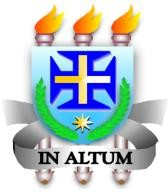 UNIVERSIDADE ESTADUAL DE SANTA CRUZ - UESCTermo de CompromissoPelo presente instrumento particular, eu ________________________________________________ candidato(a) convocado(a)/habilitado(a) para o Curso de __________________________________, mediante convocação através do  Edital UESC ____ (nº do edital) do Processo Seletivo SiSU 2021, diante das dificuldades geradas pela pandemia do coronavírus causador da doença COVID-19, para o encaminhamento da documentação física exigida no termo de adesão ao SiSU 2021, comprometo-me a entregar no Colegiado do Curso, os documentos abaixo assinalados, no prazo de 15 (quinze) dias úteis do retorno às aulas presenciais na UESC, sob pena de não ter meu processo de matrícula concluído e perder do direito à vaga. (   ) comprovação de estudos e conclusão do Ensino Médio; (   ) Comprovação de quitação eleitoral; (   ) Quitação do serviço militar, para os candidatos do sexo masculino; (   ) Documentos de comprovação para indígenas ou quilombolas.Campus Soane Nazaré de Andrade,        de  ____________________de 2021.Assinatura do(a) candidato(a)